OSU-II.401.54.11.2018				Lublin, 11 lipca 2018 r.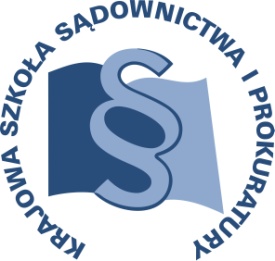 K6/J/18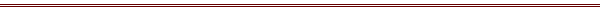 P R O G R A MSZKOLENIA DLA SĘDZIÓW I ASESORÓW ORZEKAJĄCYCH W WYDZIAŁACH KARNYCH ORAZ PROKURATORÓW I ASESORÓW PROKURATURY z obszaru regionu/apelacji warszawskiejTEMAT SZKOLENIA:„Zabezpieczenie majątkowe i przepadek mienia w relacjach transgranicznych w UE a nowy model przepadku w Polsce”DATA I MIEJSCE:30 listopada 2018 r. Sąd Okręgowy w Warszawie30 listopada 2018 r.al. Solidarności 127, 00-898 Warszawasala konferencyjna 107ORGANIZATOR:Krajowa Szkoła Sądownictwa i ProkuraturyOśrodek Szkolenia Ustawicznego i Współpracy MiędzynarodowejKrakowskie Przedmieście 62, 20 - 076 Lublintel. 0 81 440 87 10OSOBY ODPOWIEDZIALNE ZE STRONY ORGANIZATORA:merytorycznie: 					organizacyjnie:prokurator Beata Klimczyk			starszy inspektor Katarzyna Ścibak tel. 81 440 87 34 					tel. 81 458 37 43e-mail:b.klimczyk@kssip.gov.pl			e-mail:k.scibak@kssip.gov.pl WYKŁADOWCY:Marek Siwek doktor nauk prawnych, sędzia Sądu Apelacyjnego w Lublinie, autor wielu publikacji z zakresu prawa karnego materialnego, procesowego, wykonawczego, w tym poświęconych instytucji przepadku, a także z zakresu ustroju sądownictwaZajęcia prowadzone będą w formie seminarium PROGRAM SZCZEGÓŁOWYPIĄTEK 			30 listopada 2018 r.8.45 – 11.00 	Zabezpieczenie i przepadek mienia w prawie Unii Europejskiej, omówienie obowiązujących oraz projektowanych aktów prawnych UE dotyczących zabezpieczenia i konfiskaty mienia.	Konfiskata rozszerzona, konfiskata bez wyroku skazującego oraz konfiskata in rem  w świetle orzecznictwa Europejskiego Trybunału Praw Człowieka i Trybunału Sprawiedliwości UE. Zabezpieczenie mienia i przepadek w relacjach transgranicznych.		Prowadzenie – Marek Siwek11.00 – 11.15		przerwa 11.15 – 12.45	Nowy model przepadku w Kodeksie karnym na tle rozwiązań dotychczasowych w świetle ustawy z 23 marca 2017 r. (Dz. U. z 2017 r., poz. 768). Nowe możliwości zabezpieczenia mienia zagrożonego przepadkiem. Zasady orzekania i wyłączenia przepadku przedsiębiorstwa; relacja przepadku przedsiębiorstwa do innych rodzajów przepadku przewidzianych w ustawodawstwie karnym. Przepadek mienia bez wyroku skazującego. 	Prowadzenie – Marek Siwek 12.45-13.05 	przerwa13.05 – 15.20	Zabezpieczenie wykonania orzeczenia o przepadku – przedmiot, sposób, tryb zabezpieczenia majątkowego oraz wykonanie orzeczeń o zabezpieczeniu majątkowym w zakresie przepadku. Zabezpieczenie majątkowe a wykonanie orzeczenia.	Prowadzenie – Marek SiwekProgram szkolenia dostępny jest na Platformie Szkoleniowej KSSiP pod adresem:http://szkolenia.kssip.gov.pl/login/oraz na stronie internetowej KSSiP pod adresem: www.kssip.gov.plZaświadczenie potwierdzające udział w szkoleniu generowane jest za pośrednictwem Platformy Szkoleniowej KSSiP. Warunkiem uzyskania zaświadczenia jest obecność na szkoleniu oraz uzupełnienie znajdującej się na Platformie Szkoleniowej anonimowej ankiety ewaluacyjnej (znajdującej się pod programem szkolenia) dostępnej w okresie 30 dni po zakończeniu szkolenia.Po uzupełnieniu ankiety zaświadczenie można pobrać i wydrukować z zakładki 
„moje zaświadczenia”.